Заполненную анкету следует отправить на адрес электронной почты: reklamacje@zpas.pl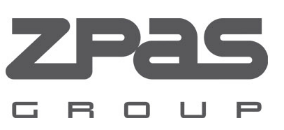 РЕКЛАМАЦИЯ КЛИЕНТАЧАСТЬ „А” ДАННЫЕ КЛИЕНТАКомпания, подающая рекламациюКомпания, подающая рекламациюКомпания, подающая рекламациюАдрес компанииАдрес компанииАдрес компанииКонтактное лицо(имя и фамилия)Контактное лицо(имя и фамилия)Контактное лицо(имя и фамилия)ТелефонТелефонТелефонНомер рекламационной заявки КлиентаНомер рекламационной заявки КлиентаНомер рекламационной заявки КлиентаЧАСТЬ „B” СОДЕРЖАНИЕ РЕКЛАМАЦИИНазвание товара / индекс по каталогуНазвание товара / индекс по каталогуНазвание товара / индекс по каталогуРекламируемое количествоРекламируемое количествоРекламируемое количествоДата покупкиДата покупкиДата покупкиДокумент купли-продажи(№ НАКЛАДНОЙ или счета-фактуры)Документ купли-продажи(№ НАКЛАДНОЙ или счета-фактуры)Документ купли-продажи(№ НАКЛАДНОЙ или счета-фактуры)Содержание рекламацииСодержание рекламацииСодержание рекламацииДата и обстоятельстваОбнаружения неисправности / поврежденияДата и обстоятельстваОбнаружения неисправности / поврежденияДата и обстоятельстваОбнаружения неисправности / поврежденияПредпочтительный способ обслуживания в случае обоснованности рекламации(например: замена, выезд, ремонт в ZPAS)Предпочтительный способ обслуживания в случае обоснованности рекламации(например: замена, выезд, ремонт в ZPAS)Предпочтительный способ обслуживания в случае обоснованности рекламации(например: замена, выезд, ремонт в ZPAS)ПОДПИСЬПОДПИСЬ